05.09. – 19.09.2021./tylko do użytku wewnętrznego/
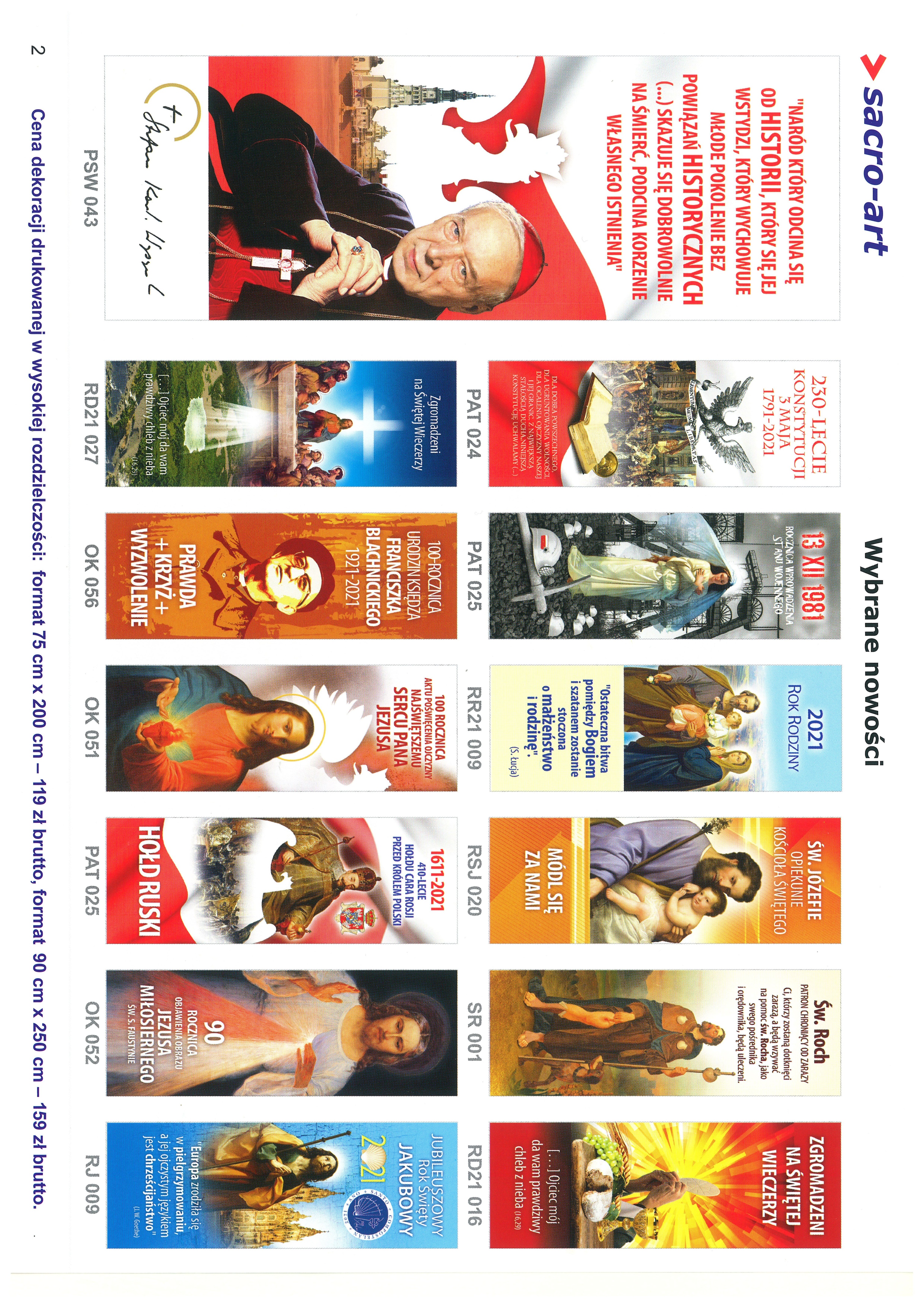 OGŁOSZENIA PARAFIALNE - 05.09. – 19.09.2021.*Serdeczne Bóg zapłać za Wasze modlitwy, prace i ofiary na rzecz
  naszej parafii i naszych kościołów.
*W poniedziałek, 6 września Msza św. wieczorna odbędzie się wyjątkowo 
  o godz. 18.30, ze względu na odbywającą się w tym dniu konferencję  
  diecezjalną.
*Spotkania z dziećmi przygotowującymi się do przyszłorocznej 
  1 Komunii św. oraz z ich rodzicami:  Niemysłowice – środa, 8 września, godz. 18.35 – po Mszy św.  /w kościele/  Czyżowice – czwartek, 9 września, godz. 19.15 /w kościele/.
*Spotkanie z kandydatami do Sakramentu Bierzmowania:  Niemysłowice – piątek, 10 września, godz. 18.00 
  /Msza św. i spotkanie w kościele/.  Czyżowice – sobota, 11 września, godz. 18.00 
 /Msza św. i spotkanie w kościele/.
 PARAFIA ŚW. ANNY W NIEMYSŁOWICACH     
 /FILIA W CZYŻOWICACH PW. NAJŚWIĘTSZEGO SERCA PANA JEZUSA/
e-mail: parafianiemyslowice@op.pl; www.niemyslowice.pltel.: 601-861-252PORZĄDEK NABOŻEŃSTW  5.09. – 19.09.2021.  PORZĄDEK NABOŻEŃSTW  5.09. – 19.09.2021.  PORZĄDEK NABOŻEŃSTW  5.09. – 19.09.2021.  PORZĄDEK NABOŻEŃSTW  5.09. – 19.09.2021.  XXIII NIEDZIELA ZWYKŁA, 5 września, UROCZYSTOŚĆ     
        ROCZNICY 1 KOMUNII ŚW. W NIEMYSŁOWICACH/kolekta na potrzeby Diecezji/XXIII NIEDZIELA ZWYKŁA, 5 września, UROCZYSTOŚĆ     
        ROCZNICY 1 KOMUNII ŚW. W NIEMYSŁOWICACH/kolekta na potrzeby Diecezji/XXIII NIEDZIELA ZWYKŁA, 5 września, UROCZYSTOŚĆ     
        ROCZNICY 1 KOMUNII ŚW. W NIEMYSŁOWICACH/kolekta na potrzeby Diecezji/XXIII NIEDZIELA ZWYKŁA, 5 września, UROCZYSTOŚĆ     
        ROCZNICY 1 KOMUNII ŚW. W NIEMYSŁOWICACH/kolekta na potrzeby Diecezji/7.30O bł. Boże dla Agaty i Franciszka w r. ślubu, i dla ich dzieci.O bł. Boże dla Agaty i Franciszka w r. ślubu, i dla ich dzieci.O bł. Boże dla Agaty i Franciszka w r. ślubu, i dla ich dzieci.9.30W Czyżowicach: O zdrowie i bł. Boże w rodzinie Potyra.W Czyżowicach: O zdrowie i bł. Boże w rodzinie Potyra.W Czyżowicach: O zdrowie i bł. Boże w rodzinie Potyra.11.00O błogosławieństwo Boże dla dzieci obchodzących
Rocznicę 1. Komunii św., dla ich rodziców 
i chrzestnych oraz dla nauczycieli i katechetów. Rocznicę Pierwszej Komunii św. obchodzą: Monika Buczek, Alicja Domagała, Gabriela Wistuba, Szymon Kogut, Szymon Kowalczyk, Olivier Rygiel.O błogosławieństwo Boże dla dzieci obchodzących
Rocznicę 1. Komunii św., dla ich rodziców 
i chrzestnych oraz dla nauczycieli i katechetów. Rocznicę Pierwszej Komunii św. obchodzą: Monika Buczek, Alicja Domagała, Gabriela Wistuba, Szymon Kogut, Szymon Kowalczyk, Olivier Rygiel.O błogosławieństwo Boże dla dzieci obchodzących
Rocznicę 1. Komunii św., dla ich rodziców 
i chrzestnych oraz dla nauczycieli i katechetów. Rocznicę Pierwszej Komunii św. obchodzą: Monika Buczek, Alicja Domagała, Gabriela Wistuba, Szymon Kogut, Szymon Kowalczyk, Olivier Rygiel.Poniedziałek, 6 września - Msza św. w tym dniu wyjątkowo odbędzie się o g. 18.30, ze względu na konferencję diecezjalnąPoniedziałek, 6 września - Msza św. w tym dniu wyjątkowo odbędzie się o g. 18.30, ze względu na konferencję diecezjalnąPoniedziałek, 6 września - Msza św. w tym dniu wyjątkowo odbędzie się o g. 18.30, ze względu na konferencję diecezjalnąPoniedziałek, 6 września - Msza św. w tym dniu wyjątkowo odbędzie się o g. 18.30, ze względu na konferencję diecezjalną18.30Za + Bożenę Kmuk i Aleksandra Szewczuk w r. śm.Za + Bożenę Kmuk i Aleksandra Szewczuk w r. śm.Za + Bożenę Kmuk i Aleksandra Szewczuk w r. śm.Wtorek, 7 wrześniaWtorek, 7 wrześniaWtorek, 7 wrześniaWtorek, 7 września9.00Za Parafian.Za Parafian.Za Parafian.Środa, 8.09. - Święto Narodzenia Najświętszej Maryi PannyŚroda, 8.09. - Święto Narodzenia Najświętszej Maryi PannyŚroda, 8.09. - Święto Narodzenia Najświętszej Maryi PannyŚroda, 8.09. - Święto Narodzenia Najświętszej Maryi Panny18.0018.00O zdrowie i bł. Boże dla Krystiana Szkwarek z okazji urodzin.O zdrowie i bł. Boże dla Krystiana Szkwarek z okazji urodzin.Czwartek, 9 wrześniaCzwartek, 9 wrześniaCzwartek, 9 wrześniaCzwartek, 9 września18.0018.00Za + Jana Niedźwieckiego w r. śm.Za + Jana Niedźwieckiego w r. śm.Piątek, 10 wrześniaPiątek, 10 wrześniaPiątek, 10 wrześniaPiątek, 10 września18.0018.00Msza św. Szkolna: 
O zdrowie i bł. Boże dla Julii Zieniuk z okazji urodzin.Msza św. Szkolna: 
O zdrowie i bł. Boże dla Julii Zieniuk z okazji urodzin.Sobota, 11 wrześniaSobota, 11 wrześniaSobota, 11 wrześniaSobota, 11 września18.0018.0018.00W Czyżowicach: O zdrowie i bł. Boże w rodzinie Motłoch: 
                        dla Piotra, Anny i Marcina.XXIV NIEDZIELA ZWYKŁA, 12 wrześniaXXIV NIEDZIELA ZWYKŁA, 12 wrześniaXXIV NIEDZIELA ZWYKŁA, 12 wrześniaXXIV NIEDZIELA ZWYKŁA, 12 września7.307.30Za + Stanisławę Szewczuk w 2. r. śm. i + syna ks. Marcina.Za + Stanisławę Szewczuk w 2. r. śm. i + syna ks. Marcina.9.309.30W Czyżowicach:Za ++ rodziców Marię i Józefa Licznar, i ++ z rodziny.W Czyżowicach:Za ++ rodziców Marię i Józefa Licznar, i ++ z rodziny.11.00       11.00       O bł. Boże dla Violetty i Krzysztofa Grzegockich 
z okazji 25. r. ślubu oraz dla córki Karoliny.O bł. Boże dla Violetty i Krzysztofa Grzegockich 
z okazji 25. r. ślubu oraz dla córki Karoliny.Poniedziałek, 13.09. Wsp. św. Jana Chryzostoma, dokt. Kośc.Poniedziałek, 13.09. Wsp. św. Jana Chryzostoma, dokt. Kośc.Poniedziałek, 13.09. Wsp. św. Jana Chryzostoma, dokt. Kośc.Poniedziałek, 13.09. Wsp. św. Jana Chryzostoma, dokt. Kośc.18.00Za + Stanisława, Adolfa i Julię Dancewicz oraz + córkę Jadwigę Jedlińską.Za + Stanisława, Adolfa i Julię Dancewicz oraz + córkę Jadwigę Jedlińską.Za + Stanisława, Adolfa i Julię Dancewicz oraz + córkę Jadwigę Jedlińską.Wtorek, 14.09. ŚWIĘTO PODWYŻSZENIA KRZYŻA ŚWIĘTEGOWtorek, 14.09. ŚWIĘTO PODWYŻSZENIA KRZYŻA ŚWIĘTEGOWtorek, 14.09. ŚWIĘTO PODWYŻSZENIA KRZYŻA ŚWIĘTEGOWtorek, 14.09. ŚWIĘTO PODWYŻSZENIA KRZYŻA ŚWIĘTEGO9.009.00Za Parafian.Za Parafian.Środa, 15.09. - Wspom. Najświętszej Maryi Panny BolesnejŚroda, 15.09. - Wspom. Najświętszej Maryi Panny BolesnejŚroda, 15.09. - Wspom. Najświętszej Maryi Panny BolesnejŚroda, 15.09. - Wspom. Najświętszej Maryi Panny Bolesnej18.0018.00Za ++ rodziców i braci z rodziny Kroczak, i Lech, rodziców Annę i Pawła Marszałek oraz + Michała Marszałek.Za ++ rodziców i braci z rodziny Kroczak, i Lech, rodziców Annę i Pawła Marszałek oraz + Michała Marszałek.Czwartek, 16 wrześniaWsp. św. męczenników Korneliusza, Papieża i Cypriana, b-paCzwartek, 16 wrześniaWsp. św. męczenników Korneliusza, Papieża i Cypriana, b-paCzwartek, 16 wrześniaWsp. św. męczenników Korneliusza, Papieża i Cypriana, b-paCzwartek, 16 wrześniaWsp. św. męczenników Korneliusza, Papieża i Cypriana, b-pa18.0018.00Za + Władysława Pietruszczak(ofiarowana przez D.P.„Janus-Bartnik”).Za + Władysława Pietruszczak(ofiarowana przez D.P.„Janus-Bartnik”).Piątek, 17 wrześniaPiątek, 17 wrześniaPiątek, 17 wrześniaPiątek, 17 września18.0018.00Msza św. Szkolna: 
Za + Marzenę Dobrzyniecką i ++ dziadków z obu stron.Msza św. Szkolna: 
Za + Marzenę Dobrzyniecką i ++ dziadków z obu stron.Sobota, 18.09.- Święto św. Stanisława Kostki, patrona Polski/w sobotę, 18.09. Msza św. wyjątkowo odbędzie się o g. 16.00/Sobota, 18.09.- Święto św. Stanisława Kostki, patrona Polski/w sobotę, 18.09. Msza św. wyjątkowo odbędzie się o g. 16.00/Sobota, 18.09.- Święto św. Stanisława Kostki, patrona Polski/w sobotę, 18.09. Msza św. wyjątkowo odbędzie się o g. 16.00/Sobota, 18.09.- Święto św. Stanisława Kostki, patrona Polski/w sobotę, 18.09. Msza św. wyjątkowo odbędzie się o g. 16.00/16.00W Czyżowicach:O zdrowie i bł. Boże w rodzinie Ewy i Zbigniewa Licznar 
oraz o opiekę Bożą nad synami Piotrem i Jakubem. O zdrowie i bł. Boże dla Natana Licznar oraz jego rodziców 
i chrzestnych./w czasie Mszy św. Natan Licznar otrzyma Sakrament Chrztu św./.W Czyżowicach:O zdrowie i bł. Boże w rodzinie Ewy i Zbigniewa Licznar 
oraz o opiekę Bożą nad synami Piotrem i Jakubem. O zdrowie i bł. Boże dla Natana Licznar oraz jego rodziców 
i chrzestnych./w czasie Mszy św. Natan Licznar otrzyma Sakrament Chrztu św./.W Czyżowicach:O zdrowie i bł. Boże w rodzinie Ewy i Zbigniewa Licznar 
oraz o opiekę Bożą nad synami Piotrem i Jakubem. O zdrowie i bł. Boże dla Natana Licznar oraz jego rodziców 
i chrzestnych./w czasie Mszy św. Natan Licznar otrzyma Sakrament Chrztu św./.XXV NIEDZIELA ZWYKŁA, 19 września/kolekta na potrzeby Diecezji/XXV NIEDZIELA ZWYKŁA, 19 września/kolekta na potrzeby Diecezji/XXV NIEDZIELA ZWYKŁA, 19 września/kolekta na potrzeby Diecezji/XXV NIEDZIELA ZWYKŁA, 19 września/kolekta na potrzeby Diecezji/7.307.30Za + Antoninę, Władysława, Mieczysława i Franciszka Borkowskich, Julię i Andrzeja Siergiej oraz Stanisławę 
i Andrzeja Pęgiel.Za + Bogusławę Jankowską w 6. r. śm. oraz ++ rodziców Władysława i Zofię Jankowskich.Za + Antoninę, Władysława, Mieczysława i Franciszka Borkowskich, Julię i Andrzeja Siergiej oraz Stanisławę 
i Andrzeja Pęgiel.Za + Bogusławę Jankowską w 6. r. śm. oraz ++ rodziców Władysława i Zofię Jankowskich.9.30 9.30 W Czyżowicach:Za + Teresę i Stanisława Fertała oraz Stanisława Kamińskiego.Za ++ rodziców Marię i Jana Zebzda, ++ dziadków Antoninę i Antoniego Zebzda, Katarzynę i Alojzego Herbowskich 
oraz wujka Grzegorza Herbowskiego i Józefę Lewandowską.Za + męża Stanisława Licznara w 10. r. śm.O zdrowie i bł. Boże w rodzinie Krystyny i Mateusza Minartowicz oraz o opiekę Bożą nad córką Basią.O zdrowie i bł. Boże w rodzinie Wiesława, i Aleksandry Stanek i o opiekę Bożą nad Wiktorią.O zdrowie i bł. Boże dla Janiny Taradaj w 70. r. urodzin. W Czyżowicach:Za + Teresę i Stanisława Fertała oraz Stanisława Kamińskiego.Za ++ rodziców Marię i Jana Zebzda, ++ dziadków Antoninę i Antoniego Zebzda, Katarzynę i Alojzego Herbowskich 
oraz wujka Grzegorza Herbowskiego i Józefę Lewandowską.Za + męża Stanisława Licznara w 10. r. śm.O zdrowie i bł. Boże w rodzinie Krystyny i Mateusza Minartowicz oraz o opiekę Bożą nad córką Basią.O zdrowie i bł. Boże w rodzinie Wiesława, i Aleksandry Stanek i o opiekę Bożą nad Wiktorią.O zdrowie i bł. Boże dla Janiny Taradaj w 70. r. urodzin. 11.0011.00Za + Jakuba Sokołowskiego w r. śm., + żonę Marię 
i brata Kazimierza.O bł. Boże dla Lucyny i Wiesława Horbowych 
z okazji 40. r. ślubu oraz o bł. Boże w rodzinie.O bł. Boże dla Marii i Rudolfa Karpińskich 
z okazji 45. r. ślubu.Za + Jakuba Sokołowskiego w r. śm., + żonę Marię 
i brata Kazimierza.O bł. Boże dla Lucyny i Wiesława Horbowych 
z okazji 40. r. ślubu oraz o bł. Boże w rodzinie.O bł. Boże dla Marii i Rudolfa Karpińskich 
z okazji 45. r. ślubu.Na prośbę episkopatu Polski oraz ks. Biskupa naszej diecezji, w niedzielę 12 września odbędzie się przy drzwiach kościoła zbiórka ofiar na rzecz pomocy uchodźcom przybyłym do Polski z Afganistanu. Uchodźcom, którzy uciekają ze swojego kraju z obawy przed prześladowaniami. Złożone ofiary będą przekazane potrzebującym za pośrednictwem Caritas naszej diecezji 
i Caritas Polska.12 września 2021 r. o godz. 12.00 w Świątyni Opatrzności 
Bożej w Warszawie odbędzie się beatyfikacja Sługi Bożego 
ks. Kardynała Stefana Wyszyńskiego 
i siostry Elżbiety Róży Marii Czackiej. Bez wiary potykamy się o źdźbło słomy, 
z wiarą – przenosimy góry. 
Seren KierkegardDla chrześcijanina sytuacja nigdy nie jest beznadziejna. Chrześcijanin jest człowiekiem nadziei. To nas wyróżnia. św. Jan Paweł II